Republika HrvatskaGrad ZagrebGRADSKI URED ZA PROSTORNO UREĐENJE,  IZGRADNJU GRADA,  GRADITELJSTVO, KOMUNALNE POSLOVE I PROMETOdjel za graditeljstvo Prvi područni odsjek za graditeljstvoDraškovićeva 15, ZagrebKlasa: UP/I-361-03/17-001/1391Ur.broj: 251-13-22-2/002-18-5Zagreb, 23.3.2018.           Gradski ured za prostorno uređenje, zaštitu okoliša, izgradnju grada, graditeljstvo,  komunalne poslove i promet, Prvi područni odsjek za  graditeljstvo, na temelju članka 95. Zakona o općem upravnom postupku (NN br.47/09), u postupku izdavanja građevinske dozvole povodom zahtjeva investitora Kršćanskog centra Riječ Života, Zagreb, Slavonska Avenija 26/11, zastupanog po opunomoćeniku Marku Sopta iz Zagreba, Gospodska 23, javno		 POZIVAvlasnike i nositelje drugih stvarnih prava na k.č.br.6319, 6320, 6324, 6325, 6326/1, sve k.o. Centar, da izvrše uvid u spis  predmeta građevinske dozvole za rekonstrukciju i prenamjenu građevina poslovne namjene u građevine društvene namjene, na k.č.br. 6321, k.o. Centar u Zagrebu, Vlaška 88/1, 88/2  - radi izjašnjenja.                    Uvid u spis može se izvršiti dana  06.04.2018. (petak) u 10,00 sati                                  u prostoriji ovog Ureda, Draškovićeva 15,  II. kat,  soba 35. Osobe koje se odazovu pozivu dužne su donijeti ispravu (izvadak iz zemljišne knjige, ugovor  ili drugi dokaz) kojom dokazuju da imaju svojstvo stranke.Stranke  se pozivu mogu odazvati osobno ili putem opunomoćenika, uz valjanu punomoć za zastupanje.Građevinska dozvola  može se izdati i ako se stranke ne odazovu  pozivu.	                           UPRAVNA SAVJETNICA   	                                                                                               Dijana Salopek- Končar, dipl. ing. arh.       DOSTAVITI:oglasna ploča - 8 dana, ovdjemrežne stranice grada Zagrebana građevnim  česticama   - Vlaška 90 (k.č.br.6326/1 k.o. Centar)   - Vlaška 88 (k.č.br. 6325 k.o. Centar)   - Vlaška 86A(k.č.br. 6324 k.o. Centar)   -  Koste Vojnovića 5 (k.č.br. 6320 k.o. Centar)   - Matka Laginje 11( kčbr. 6319 k.o. Centar)u spis predmeta.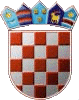 